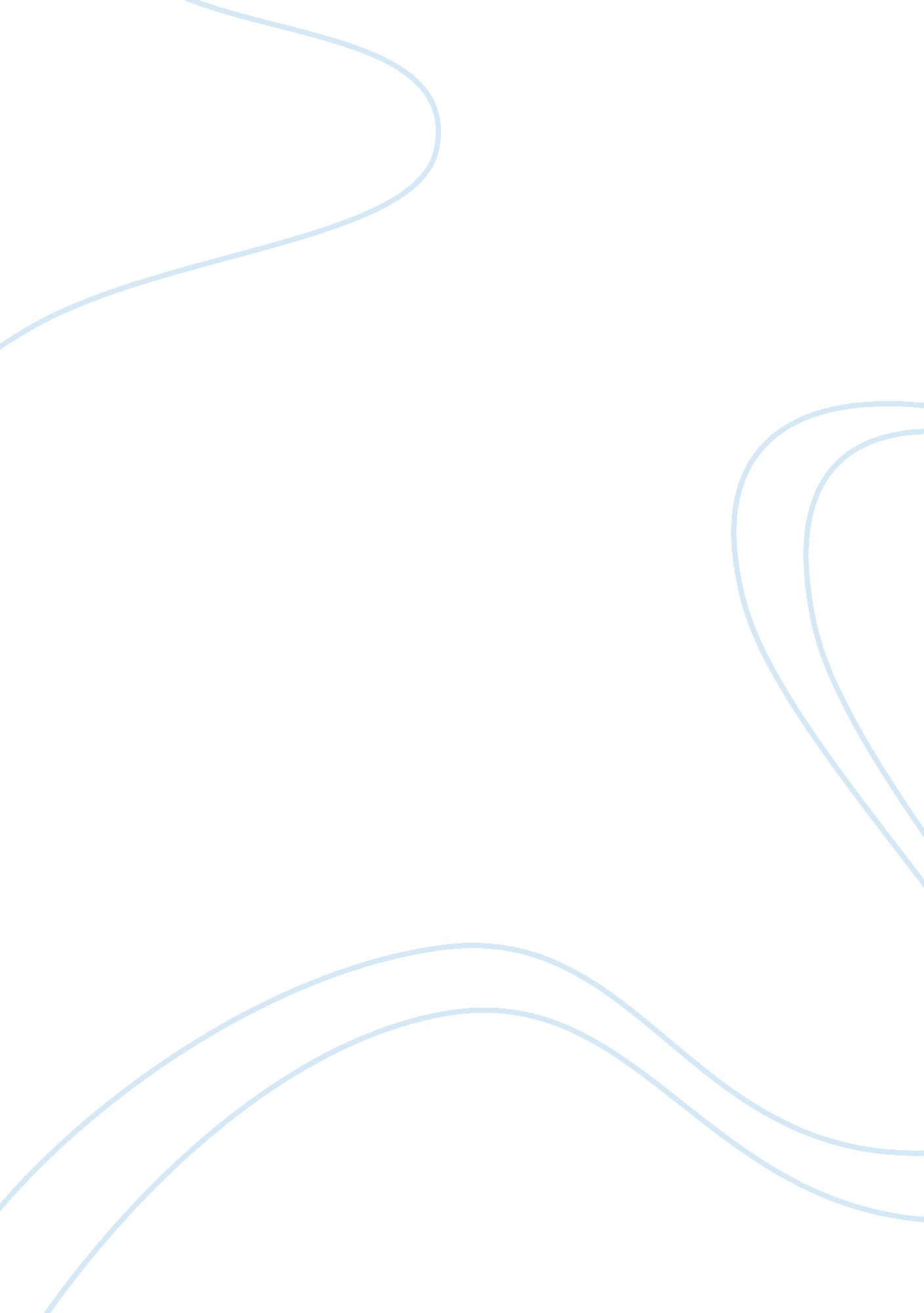 Ruth, the bibleReligion, Bible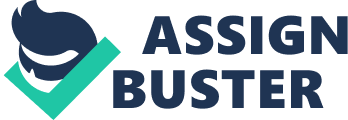 The Book Ruth by Ingunn Merete Borresen Ruth has 4 chapters. The first: Ruth remains loyal to Naomi. The second: Ruth gleans in Boaz’s field. Third: Ruth follows Naomi’s plan. The fourth: Ruth and Boaz are married. The book of Ruth is the Narrative of a love story, yet also has some important Genealogy. The timeline of this book is intertwined during the period of the Judges. The author was anonymous but some believe it was perhaps written by Samuel the prophet; however, it is unlikely that he was alive when this book was written. It was written about 1046-1035 B. C. Key personalities include Ruth, Naomi, and Boaz. Its purpose was to demonstrate the kind of love, and faithfulness that God desires for us. It shows the difference between what happens when a nation does not follow in obedience to the covenant of God (Judges), and when God’s people follow in faithfulness within the covenant (Ruth). I was studying chapter 1 most, so I wrote a little more in chapter 1 that I remember. Chapter 1 Elimelech was from Bethlehem in Judah, together with his wife and two sons he went to the country of Moab for living there for a while. His wife's name was Naomi, and his two sons were Mahlon and Kilion. Elimelech died, and his sons got married to the Moabite women, named Orpah and Ruth. When they had lived there for around ten years, Mahlon and Kilion died and Naomi was left without her husband and two sons. Ruth and Orpah still were Naomi’s “ daughters-in-law”. * In chapter 1, Ruth remains loyal to her mother-in-law Naomi after the death of her husband and in-laws. Naomi decides to return to her homeland of Bethlehem alone, however, Ruth insists on staying with her and adopting Naomi’s God as her own. “ But Ruth said, “ Do not urge me to leave you or turn back from following you; for where you go, I will go, and where you lodge, I will lodge. Your people shall be my people, and your God, my God” (1: 16). Chapter 2 We see Ruth gleaning in the fields of Naomi’s relative Boaz. Boaz out of compassion and obedience to the law allows Ruth to glean but also leaves extra grain for her purposely. Chapter 3 Naomi encourages Ruth to seek marriage with Boaz as a kinsman-redeemer. Ruth obeys Naomi and asks for her rights and Boaz agrees but mentions that he must first be sure there are no others with first rights. Chapter 4 Boaz and Ruth are married and Ruth conceives a son named Obed, the grandfather of the great King David, in the lineage of Christ our Messiah. Important characters in Ruth: Ruth: a young foreign widow who married a wealthy Israelite. She bore a son Obed, who was the grandfather of King David and an ancestor of Jesus of Nazareth. Naomi, her shrewd mother-in-law who advised her how to get a second husband, and was rewarded by the birth of a grandson. Boaz, the wealthy Israelite who married Ruth and became the father of Obed. FAMOUS QUOTES ‘ where you go, I will go. Where you lodge, I will lodge. Your people shall be my people and your God my God. Where you die, I will die and there I will be buried. ’ (Ruth 1: 16-17) Sources http://www. readbibleonline. net/? page_id= 15#top http://en. wikipedia. org/wiki/Book_of_Ruth 